Competition Entry FormPlease complete this form on-line and return as a word document Documents sent as an image are often illegibleEmail the completed and signed documents to eitherinfo@i-dott.org or jintyfeeney@gmail.com Given NameFamily NameFamily NameYour AddressName of University/College Provide details at which we can contact outside term-time e-mail addressProvide details at which we can contact outside term-time Tel:Mob:Mob:CategoryONETWOTHREEFOURName of CategoryMore than a Wallpaper   Heritage with a Twist Timeless & Current In LineNumber of Designs entered in each category     Sponsored by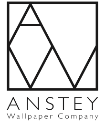 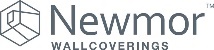 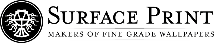 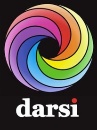 CLOSING DATE31/03/2022I am not currently employed or will be working within the Surface Pattern Design Industry for more than 12 months at the closing date of this competition (Delete as applicable)I am not currently employed or will be working within the Surface Pattern Design Industry for more than 12 months at the closing date of this competition (Delete as applicable)I am not currently employed or will be working within the Surface Pattern Design Industry for more than 12 months at the closing date of this competition (Delete as applicable)Agee/ DisagreeI have read and understood all the terms and conditions of this competition  (Delete as applicable)I have read and understood all the terms and conditions of this competition  (Delete as applicable)I have read and understood all the terms and conditions of this competition  (Delete as applicable)Yes or NoI understand that entries arriving after the closing date may not be considered  (Delete as applicable)I understand that entries arriving after the closing date may not be considered  (Delete as applicable)I understand that entries arriving after the closing date may not be considered  (Delete as applicable)Yes of NoPlease enter your current year of studyPlease enter your current year of studyPlease enter your current year of studyI have entered the i-dott Competition previously (State Yes or No)I have entered the i-dott Competition previously (State Yes or No)I have entered the i-dott Competition previously (State Yes or No)SignedDateFOR OFFICE USE ONLY